ข้าพเจ้าขอรับรองว่าข้อความข้างต้นถูกต้องเป็นความจริงทุกประการ และยินดีที่จะปฏิบัติตามกฎหมาย ระเบียบหลักเกณฑ์ และเงื่อนไขต่าง ๆ ที่เกี่ยวข้องทุกประการ                                                                                  ลงชื่อ..............................................................                                                                                              (................................................................)เจ้าของอาคาร / ผู้รับมอบอำนาจ                                                                                   วันที่..........เดือน.......................พ.ศ...........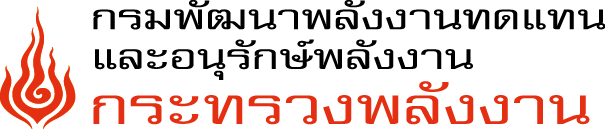 แบบรายงานผลการตรวจประเมินในการออกแบบก่อสร้างหรือดัดแปลงอาคารเพื่อการอนุรักษ์พลังงานแบบรายงานผลการตรวจประเมินในการออกแบบก่อสร้างหรือดัดแปลงอาคารเพื่อการอนุรักษ์พลังงาน ขอรับใบอนุญาตก่อสร้าง/ดัดแปลง           ขอรับใบรับรองการก่อสร้าง/ดัดแปลง ขอรับใบอนุญาตก่อสร้าง/ดัดแปลง           ขอรับใบรับรองการก่อสร้าง/ดัดแปลงวัน........เดือน....................พ.ศ…….........ข้าพเจ้า.................................................................................... อายุ ............... ปี  เลขบัตรประชาชน .............................................................ที่อยู่เลขที่........................หมู่ที่..............ตรอก/ซอย.....................................ถนน...................................ตำบล/แขวง........................................อำเภอ/เขต...................................จังหวัด....................................................รหัสไปรษณีย์......................โทรศัพท์.............................................ได้มอบหมายให้ ................................................................................................................................................................................................ใบอนุญาตเป็นผู้ประกอบวิชาชีพ .....................................ระดับ....................... เลขทะเบียน ....................... หมดอายุวันที่ .......................... ที่อยู่เลขที่........................หมู่ที่..............ตรอก/ซอย.....................................ถนน...................................ตำบล/แขวง........................................อำเภอ/เขต...................................จังหวัด....................................................รหัสไปรษณีย์......................โทรศัพท์.............................................เป็นผู้ตรวจประเมินในการออกแบบก่อสร้างหรือดัดแปลงอาคารเพื่อการอนุรักษ์พลังงานตามหนังสือรับรองเลขที่........................... มีหน้าที่รับรองรายงานผลการตรวจประเมินในการออกแบบก่อสร้างหรือดัดแปลงอาคารเพื่อการอนุรักษ์พลังงานตามกฎกระทรวงกำหนดประเภท หรือขนาดของอาคาร และมาตรฐาน หลักเกณฑ์ และวิธีการในการออกแบบอาคารเพื่อการอนุรักษ์พลังงาน พ.ศ. 2563
ขอรับรองว่าชื่ออาคาร/โครงการ..........................................................................................................................................................................................ชื่อเจ้าของอาคาร/โครงการ......................................................................................... เป็นอาคาร  ก่อสร้างใหม่  การดัดแปลงอาคาร ที่อยู่เลขที่........................หมู่ที่..............ตรอก/ซอย.....................................ถนน...................................ตำบล/แขวง.......................................อำเภอ/เขต...................................จังหวัด....................................................รหัสไปรษณีย์......................ได้ผ่านการรับรองรายงานผลการตรวจประเมินในการออกแบบก่อสร้างหรือดัดแปลงอาคารเพื่อการอนุรักษ์พลังงานเป็นไปตามกฎกระทรวงกำหนดประเภท หรือขนาดของอาคาร และมาตรฐาน หลักเกณฑ์ และวิธีการในการออกแบบอาคารเพื่อการอนุรักษ์พลังงาน พ.ศ. ๒๕๖๓ มีผลการตรวจประเมิน ผ่านเกณฑ์ประเมินทุกรายระบบ   ผ่านเกณฑ์การใช้พลังงานโดยรวมของอาคารพร้อมกับแนบเอกสารประกอบรายงานผลการตรวจประเมินในการออกแบบก่อสร้างหรือดัดแปลงอาคาร ดังต่อไปนี้      แบบรับรองผลการตรวจประเมินในการออกแบบก่อสร้างหรือดัดแปลงอาคารเพื่อการอนุรักษ์พลังงาน (ออพ.02) จำนวน ....... แผ่น      แบบสรุปผลการประเมินค่าอนุรักษ์พลังงานด้วยโปรแกรมตรวจประเมินค่าอนุรักษ์พลังงานหรือวิธีการตามมาตรฐานที่หน่วยงาน 
        ตามกฎกระทรวงกำหนดประเภท หรือขนาดของอาคาร และมาตรฐาน หลักเกณฑ์ และวิธีการในการออกแบบอาคารเพื่อการ
        อนุรักษ์พลังงาน พ.ศ. ๒๕๖๓ ให้การรับรอง จำนวน ....... แผ่น      สำเนาหนังสือรับรองว่าเป็นผู้ตรวจประเมินในการออกแบบก่อสร้างหรือดัดแปลงอาคารเพื่อการอนุรักษ์พลังงาน จำนวน ....... แผ่น      สำเนาใบประกอบวิชาชีพวิศวกรรมควบคุม/สถาปัตยกรรมควบคุมของผู้ตรวจประเมินในการออกแบบก่อสร้างหรือดัดแปลง
         อาคารเพื่อการอนุรักษ์พลังงาน จำนวน ....... แผ่น       แบบสถาปัตยกรรม (ใช้เอกสารชุดเดียวกันกับการยื่นขออนุญาตก่อสร้างอาคาร/ดัดแปลงอาคาร )      แบบระบบปรับอากาศ/ระบบไฟฟ้าแสงสว่าง/ระบบอุปกรณ์ผลิตน้ำร้อน (ให้ยื่นเฉพาะอาคารขนาดพื้นที่ต่ำกว่า 10,000         ตารางเมตร เท่านั้น) จำนวน 5 ชุด ชุดละ .........แผ่นหมายเหตุ : การจัดทำแบบแปลนก่อสร้างอาคารให้เป็นไปตามหลักเกณฑ์และเงื่อนไขที่กำหนดตามกฎกระทรวงฉบับที่ 10 (พ.ศ. 2528) ของกฎหมายว่าด้วยการควบคุมอาคารข้าพเจ้า.................................................................................... อายุ ............... ปี  เลขบัตรประชาชน .............................................................ที่อยู่เลขที่........................หมู่ที่..............ตรอก/ซอย.....................................ถนน...................................ตำบล/แขวง........................................อำเภอ/เขต...................................จังหวัด....................................................รหัสไปรษณีย์......................โทรศัพท์.............................................ได้มอบหมายให้ ................................................................................................................................................................................................ใบอนุญาตเป็นผู้ประกอบวิชาชีพ .....................................ระดับ....................... เลขทะเบียน ....................... หมดอายุวันที่ .......................... ที่อยู่เลขที่........................หมู่ที่..............ตรอก/ซอย.....................................ถนน...................................ตำบล/แขวง........................................อำเภอ/เขต...................................จังหวัด....................................................รหัสไปรษณีย์......................โทรศัพท์.............................................เป็นผู้ตรวจประเมินในการออกแบบก่อสร้างหรือดัดแปลงอาคารเพื่อการอนุรักษ์พลังงานตามหนังสือรับรองเลขที่........................... มีหน้าที่รับรองรายงานผลการตรวจประเมินในการออกแบบก่อสร้างหรือดัดแปลงอาคารเพื่อการอนุรักษ์พลังงานตามกฎกระทรวงกำหนดประเภท หรือขนาดของอาคาร และมาตรฐาน หลักเกณฑ์ และวิธีการในการออกแบบอาคารเพื่อการอนุรักษ์พลังงาน พ.ศ. 2563
ขอรับรองว่าชื่ออาคาร/โครงการ..........................................................................................................................................................................................ชื่อเจ้าของอาคาร/โครงการ......................................................................................... เป็นอาคาร  ก่อสร้างใหม่  การดัดแปลงอาคาร ที่อยู่เลขที่........................หมู่ที่..............ตรอก/ซอย.....................................ถนน...................................ตำบล/แขวง.......................................อำเภอ/เขต...................................จังหวัด....................................................รหัสไปรษณีย์......................ได้ผ่านการรับรองรายงานผลการตรวจประเมินในการออกแบบก่อสร้างหรือดัดแปลงอาคารเพื่อการอนุรักษ์พลังงานเป็นไปตามกฎกระทรวงกำหนดประเภท หรือขนาดของอาคาร และมาตรฐาน หลักเกณฑ์ และวิธีการในการออกแบบอาคารเพื่อการอนุรักษ์พลังงาน พ.ศ. ๒๕๖๓ มีผลการตรวจประเมิน ผ่านเกณฑ์ประเมินทุกรายระบบ   ผ่านเกณฑ์การใช้พลังงานโดยรวมของอาคารพร้อมกับแนบเอกสารประกอบรายงานผลการตรวจประเมินในการออกแบบก่อสร้างหรือดัดแปลงอาคาร ดังต่อไปนี้      แบบรับรองผลการตรวจประเมินในการออกแบบก่อสร้างหรือดัดแปลงอาคารเพื่อการอนุรักษ์พลังงาน (ออพ.02) จำนวน ....... แผ่น      แบบสรุปผลการประเมินค่าอนุรักษ์พลังงานด้วยโปรแกรมตรวจประเมินค่าอนุรักษ์พลังงานหรือวิธีการตามมาตรฐานที่หน่วยงาน 
        ตามกฎกระทรวงกำหนดประเภท หรือขนาดของอาคาร และมาตรฐาน หลักเกณฑ์ และวิธีการในการออกแบบอาคารเพื่อการ
        อนุรักษ์พลังงาน พ.ศ. ๒๕๖๓ ให้การรับรอง จำนวน ....... แผ่น      สำเนาหนังสือรับรองว่าเป็นผู้ตรวจประเมินในการออกแบบก่อสร้างหรือดัดแปลงอาคารเพื่อการอนุรักษ์พลังงาน จำนวน ....... แผ่น      สำเนาใบประกอบวิชาชีพวิศวกรรมควบคุม/สถาปัตยกรรมควบคุมของผู้ตรวจประเมินในการออกแบบก่อสร้างหรือดัดแปลง
         อาคารเพื่อการอนุรักษ์พลังงาน จำนวน ....... แผ่น       แบบสถาปัตยกรรม (ใช้เอกสารชุดเดียวกันกับการยื่นขออนุญาตก่อสร้างอาคาร/ดัดแปลงอาคาร )      แบบระบบปรับอากาศ/ระบบไฟฟ้าแสงสว่าง/ระบบอุปกรณ์ผลิตน้ำร้อน (ให้ยื่นเฉพาะอาคารขนาดพื้นที่ต่ำกว่า 10,000         ตารางเมตร เท่านั้น) จำนวน 5 ชุด ชุดละ .........แผ่นหมายเหตุ : การจัดทำแบบแปลนก่อสร้างอาคารให้เป็นไปตามหลักเกณฑ์และเงื่อนไขที่กำหนดตามกฎกระทรวงฉบับที่ 10 (พ.ศ. 2528) ของกฎหมายว่าด้วยการควบคุมอาคารข้าพเจ้า.................................................................................... อายุ ............... ปี  เลขบัตรประชาชน .............................................................ที่อยู่เลขที่........................หมู่ที่..............ตรอก/ซอย.....................................ถนน...................................ตำบล/แขวง........................................อำเภอ/เขต...................................จังหวัด....................................................รหัสไปรษณีย์......................โทรศัพท์.............................................ได้มอบหมายให้ ................................................................................................................................................................................................ใบอนุญาตเป็นผู้ประกอบวิชาชีพ .....................................ระดับ....................... เลขทะเบียน ....................... หมดอายุวันที่ .......................... ที่อยู่เลขที่........................หมู่ที่..............ตรอก/ซอย.....................................ถนน...................................ตำบล/แขวง........................................อำเภอ/เขต...................................จังหวัด....................................................รหัสไปรษณีย์......................โทรศัพท์.............................................เป็นผู้ตรวจประเมินในการออกแบบก่อสร้างหรือดัดแปลงอาคารเพื่อการอนุรักษ์พลังงานตามหนังสือรับรองเลขที่........................... มีหน้าที่รับรองรายงานผลการตรวจประเมินในการออกแบบก่อสร้างหรือดัดแปลงอาคารเพื่อการอนุรักษ์พลังงานตามกฎกระทรวงกำหนดประเภท หรือขนาดของอาคาร และมาตรฐาน หลักเกณฑ์ และวิธีการในการออกแบบอาคารเพื่อการอนุรักษ์พลังงาน พ.ศ. 2563
ขอรับรองว่าชื่ออาคาร/โครงการ..........................................................................................................................................................................................ชื่อเจ้าของอาคาร/โครงการ......................................................................................... เป็นอาคาร  ก่อสร้างใหม่  การดัดแปลงอาคาร ที่อยู่เลขที่........................หมู่ที่..............ตรอก/ซอย.....................................ถนน...................................ตำบล/แขวง.......................................อำเภอ/เขต...................................จังหวัด....................................................รหัสไปรษณีย์......................ได้ผ่านการรับรองรายงานผลการตรวจประเมินในการออกแบบก่อสร้างหรือดัดแปลงอาคารเพื่อการอนุรักษ์พลังงานเป็นไปตามกฎกระทรวงกำหนดประเภท หรือขนาดของอาคาร และมาตรฐาน หลักเกณฑ์ และวิธีการในการออกแบบอาคารเพื่อการอนุรักษ์พลังงาน พ.ศ. ๒๕๖๓ มีผลการตรวจประเมิน ผ่านเกณฑ์ประเมินทุกรายระบบ   ผ่านเกณฑ์การใช้พลังงานโดยรวมของอาคารพร้อมกับแนบเอกสารประกอบรายงานผลการตรวจประเมินในการออกแบบก่อสร้างหรือดัดแปลงอาคาร ดังต่อไปนี้      แบบรับรองผลการตรวจประเมินในการออกแบบก่อสร้างหรือดัดแปลงอาคารเพื่อการอนุรักษ์พลังงาน (ออพ.02) จำนวน ....... แผ่น      แบบสรุปผลการประเมินค่าอนุรักษ์พลังงานด้วยโปรแกรมตรวจประเมินค่าอนุรักษ์พลังงานหรือวิธีการตามมาตรฐานที่หน่วยงาน 
        ตามกฎกระทรวงกำหนดประเภท หรือขนาดของอาคาร และมาตรฐาน หลักเกณฑ์ และวิธีการในการออกแบบอาคารเพื่อการ
        อนุรักษ์พลังงาน พ.ศ. ๒๕๖๓ ให้การรับรอง จำนวน ....... แผ่น      สำเนาหนังสือรับรองว่าเป็นผู้ตรวจประเมินในการออกแบบก่อสร้างหรือดัดแปลงอาคารเพื่อการอนุรักษ์พลังงาน จำนวน ....... แผ่น      สำเนาใบประกอบวิชาชีพวิศวกรรมควบคุม/สถาปัตยกรรมควบคุมของผู้ตรวจประเมินในการออกแบบก่อสร้างหรือดัดแปลง
         อาคารเพื่อการอนุรักษ์พลังงาน จำนวน ....... แผ่น       แบบสถาปัตยกรรม (ใช้เอกสารชุดเดียวกันกับการยื่นขออนุญาตก่อสร้างอาคาร/ดัดแปลงอาคาร )      แบบระบบปรับอากาศ/ระบบไฟฟ้าแสงสว่าง/ระบบอุปกรณ์ผลิตน้ำร้อน (ให้ยื่นเฉพาะอาคารขนาดพื้นที่ต่ำกว่า 10,000         ตารางเมตร เท่านั้น) จำนวน 5 ชุด ชุดละ .........แผ่นหมายเหตุ : การจัดทำแบบแปลนก่อสร้างอาคารให้เป็นไปตามหลักเกณฑ์และเงื่อนไขที่กำหนดตามกฎกระทรวงฉบับที่ 10 (พ.ศ. 2528) ของกฎหมายว่าด้วยการควบคุมอาคาร